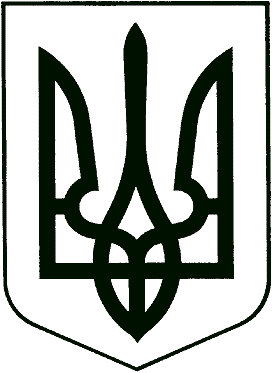 ВОСЬМИЙ АПЕЛЯЦІЙНИЙ АДМІНІСТРАТИВНИЙ СУД Н А К А З10 листопада 2020 року	м. Львів	№ 10-агПро внесення змін до наказу голови суду № 7-аг від 2 вересня 2020 року «Про організацію роботи суду під час виборчого процесу»Відповідно до Виборчого кодексу України, Постанови Верховної Ради України від 15 липня 2020 року № 795-IX «Про призначення чергових місцевих виборів у 2020 році», постанов Центральної виборчої комісії від 8 серпня 2020 року № 160 «Про перші вибори депутатів сільських, селищних, міських рад територіальних громад і відповідних сільських, селищних, міських голів 25 жовтня 2020 року» у зв’язку з призначенням повторного голосування з виборів міських голів у місті Луцьк 15 листопада 2020 року та містах Дрогобич, Львів, Рівне та Ужгород 22 листопада 2020 року,Н А К А З У Ю:Внести зміни в абзац другий пункту першого наказу голови Восьмого апеляційного адміністративного суду № 7-аг від 2 вересня 2020 року «Про організацію роботи суду під час виборчого процесу» доповнивши його після слів та цифр 24 та 25 жовтня словами та цифрами «14, 15, 21 та 22 листопада».2.	Головному спеціалісту відділу організаційного забезпечення роботи суду та керівництва суду Костюку Р. Ю. цей наказ довести до відома суддів та працівників апарату суду, а також забезпечити надсилання копії цього наказу у Територіальне управління Служби судової охорони у Львівській області.Прес-секретарю суду Уніят У. Р. розмістити цей наказ на веб-сайті Восьмого апеляційного адміністративного суду офіційного веб-порталу «Судова влада України».Контроль за виконанням цього наказу залишаю за собою.Голова суду	О. Б. Заверуха